Article’s type (Editorial, Review article, Original research paper, Book review)English title of the articleFirst Author1, Second Author2, Third Author3, Fourth Author41First author’s affiliation (Department of …., Faculty of ….., University of …., City, P.O. Box, Country)2Second author’s affiliation (Department of …., Faculty of ….., University of …., City, P.O. Box, Country)1Third author’s affiliation (Department of …., Faculty of ….., University of …., City, P.O. Box, Country)1Fourth author’s affiliation (Department of …., Faculty of ….., University of …., City, P.O. Box, Country)Corresponding author: Name (Address, and e-mail)AbstractEnglish abstract of 150-250 words.Keywords: should be ordered alphabetically and separated by semicolons (;)This is an Open Access article distributed under the terms of the creative commons attribution (CC BY) 4.0 international license which permits unrestricted use, distribution, and reproduction in any medium or format, and to alter, transform, or build upon the material, including for commercial use, providing the original author is credited.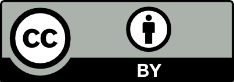 Corresponding author's ORCiD